28.10.2019											       № 1084г. СевероуральскОб утверждении отчета об исполнении бюджета Североуральского городского округа за 9 месяцев 2019 годаРуководствуясь Бюджетным кодексом Российской Федерации, Федеральным законом от 06 октября 2003 года № 131-ФЗ «Об общих принципах организации местного самоуправления в Российской Федерации», Уставом Североуральского городского округа, Положением о бюджетном процессе в Североуральском городском округе, утвержденным решением Думы Североуральского городского округа от 18.12.2013 № 128, Администрация Североуральского городского округа, рассмотрев представленный Финансовым управлением Администрации Североуральского городского округа отчет об исполнении бюджета Североуральского городского округа за 9 месяцев 2019 годаПОСТАНОВЛЯЕТ:1. Утвердить отчет об исполнении бюджета Североуральского городского округа за 9 месяцев 2019 года (прилагается).2. Направить отчет об исполнении бюджета Североуральского городского округа за 9 месяцев 2019 года в Думу Североуральского городского округа и Контрольно-счетную палату Североуральского городского округа для осуществления муниципального финансового контроля в ходе исполнения местного бюджета.3. Принять к сведению, что за 9 месяцев 2019 года численность муниципальных служащих органов местного самоуправления Североуральского городского округа и работников муниципальных учреждений Североуральского городского округа составила 1827 человек, фактические затраты на их денежное содержание 581 704,7 тысяч рублей.4. Контроль за выполнением настоящего постановления возложить на первого заместителя Главы Администрации Североуральского городского округа С.А.Золотареву. 5. Опубликовать в газете «Наше слово» отчет об исполнении бюджета Североуральского городского округа за 9 месяцев 2019 года  в виде сведений по доходам бюджета Североуральского городского округа  на 1 октября 2019 года, сведений по расходам бюджета Североуральского городского округа на 1 октября 2019 года, а также сведения о численности муниципальных служащих органов местного самоуправления Североуральского городского округа и работников муниципальных учреждений Североуральского городского округа за 9 месяцев 2019 года и разместить на официальном сайте Администрации Североуральского городского округа.Глава Североуральского городского округа					В.П. Матюшенко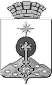 АДМИНИСТРАЦИЯ СЕВЕРОУРАЛЬСКОГО ГОРОДСКОГО ОКРУГАПОСТАНОВЛЕНИЕ